Календарь спортивных и физкультурно-массовых мероприятий на 2022 годПод эгидой АНО «Сильнейшая нация мира»ЯнварьФевральМартАпрельМайИюньИюльАвгустСентябрьОктябрьНоябрьДекабрьПриложениеСтатистические показателиМЕЖДУНАРОДНЫЕ СТАРТЫ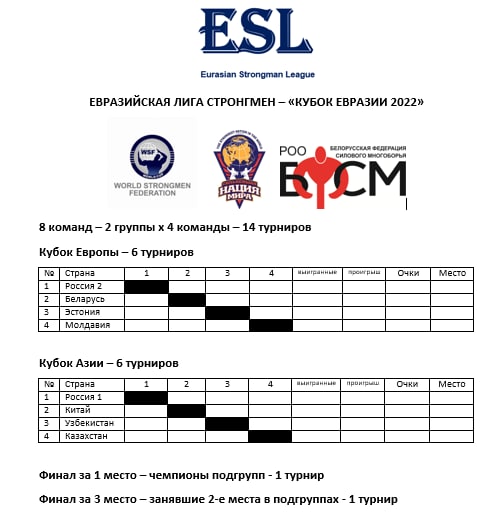 Страны СНГ и АзияАмерика и Европа№ п/пНаименование мероприятияДата, место проведенияПроводящая организацияРегионПримечание1Первенство и Чемпионат г. Бердска по вольному бою «Кубок Деда Мороза»5 января, г. БердскФедерация вольного боя НСОСФОСоревнования2Рождественский шоу-турнир «Богатырская застава»8 января, г.Москва, Мневники 110, байк-центр «Секстон»СНМ, РО ФСРЦФОСоревнования3Открытый турнир по силовому многоборью среди подростков15 января г. КостромаСК «Атлетик Холл»РО ФСМРЦФОСоревнования4Урок силы для трудных подростков Октябрьского округа г. Омска17 января, г. ОмскАдминистрация Октябрьского округа г. Омска, АНО «Сибирское братство»СФОМотивационная встреча№ п/пНаименование мероприятияДата, место проведенияПроводящая организацияРегионПримечание1Открытый турнир СЗФО по лог-лифту приуроченный ко Дню защитника Отечества20 февраляг. ВологдаРО ФСРСЗФОСоревнования2Мотивационная встреча с личным составом Саратовского военного института войск национальной гвардии приуроченная ко Дню защитника Отечества20 февраляг. СаратовРО ФСРПФОМотивационная встреча3Турнир по силовому многоборью23 февраля, г. Севастополь, кластер «Центральный» Парка «Патриот» ЮВОСНМ, ФСМР, Парк «Патриот» ЮВОЮФОСоревнования, военно-прикладное направление4Показательные выступления приуроченные ко Дню защитника Отечества23 февраляг. Тюмень РО СНМСЗФОПоказательные выступления5Благотворительная поездка в Белгородский центр развития и социализации ребенка приуроченная ко Дню защитников Отечества23 февраляг. БелгородРО ФСРСФОБлаготворительность6Показательные выступления «Силачи Енисея» приуроченные ко Дню защитника Отечества23 февраляг. АбаканРО ФСРСФОПоказательные выступления7Фестиваль силовых видов спорта «Кубок настоящих мужчин» приуроченный ко Дню защитника Отечества23 февраляг. СургутРО ФСМРУФОФестиваль спорта№ п/пНаименование мероприятияДата, место проведенияПроводящая организацияРегионПримечание1Открытый турнир по силовому многоборью в рамках фестиваля Богатырские игрыДата на согласовании г. ИвановоРО ФСМРПФОСоревнования2Установление Рекорда мира по буксировке железнодорожного составаДата на согласовании г. Ростов-на-ДонуРО ФСРЮФОУстановление рекорда3Чемпионат Омской области по перетягиванию каната10-13 марта, г. ОмскРО ФПКРСФОСоревнования4Встреча с личным составом ГУФСИН России по Новосибирской области12 мартаг. НовосибирскРО ФСРСФОМотивационная встреча5Кубок Приморского края по стронгмену «Игры орков» (Любители)12 марта г. ВладивостокРО ФСРДФОСоревнования6Показательные выступления приуроченные празднованию Русской Масленицы13 мартаго Подольск, ДК «Быково»ФСМРЦФОПоказательные выступления7Чемпионат и Первенство г. Севастополя по пауэрлифтингуМарт, г. СевастопольФП СевастополяЮФОСоревнования8Патриотическая акция к 8 годовщине «Русской Весны»мартСНМ, ФСР, ФСМР, ММК «Ночные Волки»Субъекты РФАкция№ п/пНаименование мероприятияДата, место проведенияПроводящая организацияРегионПримечание1Всероссийский турнир по рукопашному боюДата на согласовании, г. НовосибирскФАРБСФОСоревнования2Межрегиональный турнир по силовому многоборью (стронгмен)24-26 апреляг. ОмскСНМ, РО ФСМР, ОО «Сибирское братство»СФОСоревнования№ п/пНаименование мероприятияДата, место проведенияПроводящая организацияРегионПримечание1Кубок Ростова-на Дону по силовому многоборью (стронгмен)1 мая г. Ростов-на-ДонуСНМ, РО ФСРЮФОСоревнования2Открытый турнир по стронгмену (любители) Люберецкая сила1 – 2 маяг. ЛюберцыРО ФСМРЦФОСоревнования3Показательные выступления в честь праздника Весны и труда1 – 2 маяг. ВологдаРО ФСРСЗФОПоказательные выступления4Показательные выступления в честь праздника Весны и труда1 – 2 маяг. Нижний НовгородРО ФСРПФОПоказательные выступления5Силовое шоу, посвященное Дню Победы5 мая, г. Севастополь, кластер «Центральный» Парка «Патриот» ЮВОСНМ, Парк «Патриот» ЮВОЮФОПоказательные выступления, военно-прикладные направления6Силовое шоу к Дню ПобедыДата на утверждении, г. ТроицкСНМ, РО ФСРУФОПоказательные выступления7Фестиваль силовых видов спорта «Пермский период-2022»8 маяг. ПермьРО ФСРУФОСоревнования8Фестиваль силовых видов спорта приуроченный к Дню Великой победы9 маяг. ТюменьРО ФСРСФОФестиваль спорта9Открытый турнир по стронгмену, приуроченный ко Дню Великой Победы7 – 9 маяг. БелгородРО ФСРЦФОСоревнования10Республиканский турнир по стронгмену, приуроченный ко Дню Великой Победы9 маяг. СаяногорскРО ФСРСФОСоревнования11Открытый турнир по силовому многоборью среди подростков9 маяг. Кострома Парк победыРО ФСМРЦФОСоревнования12Открытый турнир по стронгмену приуроченный ко Дню города28 маяг. ИвановоРО ФСМРЦФОСоревнования13Открытый турнир по стронгмену приуроченный ко Дню города Хабаровска28 маяг. ХабаровскРО ФСРДФОСоревнования14Фестиваль силовых видов спорта «Сыновья Большой Медведицы27-29 мая, г. ВладимирСНМ, РО ФТАР, РО ФПРЦФОФестиваль спорта15Фестиваль мастер-классов для детей в Лужниках.28-29 мая г.МоскваРО ФСМР, Поколение победителейЦФОФестиваль спорта, мастер-класс16 Силовое шоу на открытии мотосезона-2022Май, г. Санкт-ПетербургММК «Ночные Волки», СНМСЗФОПоказательные выступления№ п/пНаименование мероприятияДата, место проведенияПроводящая организацияРегионПримечание1Силовое шоу на открытие мотосезона1 июня, г. ФрязиноФСМР ЦФОИнтерактивная программа2Открытый турнир по стронгмену приуроченный ко Дню города 4-5 июняг. ПензаРО ФСРПФОСоревнования3Международный Фестиваль силовых видов спорта «Евразийские игры-2022»02-06 июня 2022, г. СевастопольСНМ, ФСР, ФСМР, Парк «Патриот» ЮВОЮФОФестиваль спорта4Молодецкие забавы 9 июня г.ВоронежРО ФСМРЦФОМастер-класс5Открытый Кубок по стронгмену приуроченный ко Дню города9 июняг. ВологдаРО ФСРСЗФОСоревнования6Отрытый Кубок России по стронгмену11 июня, г. ЛипецкРО ФСРЦФО		Соревнования7Открытый турнир «Сила Урала»11-13 июня, г. ТроицкСНМ, РО ФСРУФОСоревнования8Открытый Кубок Русского мира по силовому многоборью12 июняг. Сергиев ПосадФСМРЦФОФестиваль национальных видов спорта9Праздник цветов "Пеледыш Пайрем"12 июняг.Йошкар ОлаРО ФСМРПФОФестиваль национальной культуры10Международный Открытый Кубок по стронгмену «КУЛИКОВСКАЯ БИТВА»11-13 июняСНМ, РО ФТАРЦФОСоревнования11Открытый турнир Смоленской области по стронгмену приуроченный ко Дню России12 июня, г. СмоленскРО ФСРЦФОСоревнования12Открытый турнир по стронгмену приуроченный ко Дню города12 июняг. СаратовРО ФСРПФОСоревнования13Ежегодный турнир по стронгмену приуроченный ко Дню России на звание самого сильного нижегородца12 июняг. Нижний НовгородСНМ, РО ФСРПФОСоревнования14Кубок Приморского края (Pro) по стронгмену12 июняг. ВладивостокРО ФСРДФОСоревнования15Открытый турнир по стронгмену Богатырские игры18 – 19 июняг.ВладимирРО ФСРЦФОСоревнования16Открытый турнир по силовому многоборью в рамках фестиваля Сабантуй18 июняг. КазаньРО ФСМРПФОФестиваль национальных видов спорта17Открытый турнир по силовой атлетике KÖNIG STRONG18 июняг. КалининградРО СНМСЗФОСоревнования18Открытый турнир по стронгмену Мордовия STRONGMAN18 июня г. СаранскРО ФСРПФОСоревнования19Межрегиональный турнир по силовому многоборью (стронгмен)24-26 июняг. ОмскСНМ, РО ФСМР, ОО «Сибирское братство»СФОСоревнования20Открытый турнир СКФО по силовому многоборью в рамках фестиваля "Нартские игры", приуроченный к празднованию Дня молодежи25 июняг. ВладикавказРО ФСМРСКФОФестиваль национальных видов спорта21Открытый турнир по стронгмену приуроченный ко Дню города Петрозаводск25 июня г. ПетрозаводскРО ФСРСЗФОСоревнования22Открытый турнир по многоборью приуроченный к ежегодному национальному празднику тувинского народа Наадым.25 июня г. КызылРО ФСМРСФОФестиваль национальных видов спорта23Открытый турнир по стронгмену приуроченный ко Дню города25 июня г. ВологдаРО ФСРСЗФОСоревнования24Открытый турнир по стронгмену приуроченный ко Дню города Новосибирска26 июня г. НовосибирскРО ФСРСФОСоревнования25Областной культурно-спортивный праздник "Сур-Харбан"27 июня, улус на согласованииРО ФСМРДФОФестиваль национальных видов спорта26Турнир по силовому многоборью (стронгмен) в рамках Фестиваля «Экстрим Экспо» а День города Тюмени29 июля, г. ТюменьСНМ, РО ФСРСФОСоревнования27Фестиваль силовых видов спорта и единоборств,  приуроченный ко Дню города Новосибирска26 июня г. НовосибирскРО ФСРСФОСоревнования28Фестиваль силовых видов спорта 28-29 июняг. КамышловРО ФСРУФОСоревнования№ п/пНаименование мероприятияДата, место проведенияПроводящая организацияРегионПримечание1 Открытый Кубок по стронгмену приуроченный ко Дню города5 июляг. ПензаРО ФСРПФОСоревнования2 Открытый Кубок по стронгмену Богатырские игры24 июляг. ТольяттиРО ФСМРПФОСоревнования3Открытый турнир СФО по стронгмену Кубок Хакасии17 июляг. АбаканРО ФСРСФОСоревнования4Открытый спортивно – показательный интерактивный турнир по силовому многоборью "Игры горцев" (мужчины)16 июляг. Нижний НовгородРО ФСРПФОСоревнования5Кубок России по стронгмену весовая категория до 110 кг12 июляг. ПермьРО ФСРУФОСоревнования№ п/пНаименование мероприятияДата, место проведенияПроводящая организацияРегионПримечание1Игры сильных. Открытый Турнир по силовому многоборью ИГРЫ СИЛЬНЫХ приуроченный ко Дню физкультурникаДата на согласовании, г. Минеральные ВодыРО ФСМРСКФОСоревнования2Открытый Турнир по силовому многоборью БАТЫР ФЕСТ. Дата на согласованииг. УфаРО ФСР, Дом дружбы народовПФОСоревнования3Открытый Турнир по стронгмену Кубок ВятскогоДата на согласованиис. ВятскоеРО ФСРЦФОСоревнования4Всероссийский Фестиваль силовых видов спорта «Сибирские игры-2022»5-8 августа, г. ОмскСНМ, ФСР, ФСМР, ОО «Сибирское братство»СФОФестиваль спорта5Кубок России по стронгмену приуроченный ко Дню города5 августа г. БелгородРО ФСРЦФОСоревнования6Открытый турнир по силовому многоборью в рамках празднования Дня физкультурника13 августа г. КазаньРО ФСМРПФОСоревнования7Семинар «Основы стронгмена» в рамках любительского турнира по Логлифту13 августа г. КраснодарРО ФСРЮФОСеминар8Открытый спортивно – показательный интерактивный турнир "Валькирия", (девушки)20 августаг. Нижний НовгородРО ФСРПФОСоревнования9Открытый Турнир по стронгмену МАСТЕР МУСКУЛ20 августаг. НовомосковскРО ФСРЦФОСоревнования10Открытый турнир Ставропольского края по силовой атлетике «Игры сильных»20 августа г. СтавропольРО ФСРЮФОСоревнования11Международный турнир по стронгмену совместно с Федерацией традиционных игр и этноспорта России «Сборная России против Сборной Мира»26 августа г. ТамбовРО ФСРЦФОСоревнования12Открытый турнир по силовой атлетике 27 августа г. КраснодарРО ФСРЮФОСоревнования13Открытый турнир по стронгмену27 августа г. КостромаПлощадь у памятника Юрию ДолгорукомуРО ФСМРЦФОСоревнования14Открытый турнир по силовому многоборью среди подростковДата на согласованиис. ЯковлевскоеРО ФСМРЦФОСоревнования15Силовая и спортивная программа на Международном Байк-шоуАвгуст, г. СевастопольММК «Ночные Волки», СНМЮФОПоказательные выступления16Силовое шоу на Международном Форуме «Армия-2022»Август, г. СевастопольПарк «Патриот» ЮВО, СНМЮФОПоказательные выступления№ п/пНаименование мероприятияДата, место проведенияПроводящая организацияРегионПримечание1Открытый турнир по силовому многоборью в рамках фестиваля Богатырские игрыДата на согласованииг. ИвановоРО ФСРПФОСоревнования2Силовое шоу на открытие мотосезона1 июня, г. ФрязиноФСМР ЦФОИнтерактивная программа 3Силовое шоу, приуроченное ко Дню знаний1 сентября, г. Нижний НовгородРО ФСРПФОПоказательное выступление4Открытый Кубок по стронгмену СИЛА ТУЛЫ7 сентябряг. ТулаРО СНМ, РО ФТАРЦФОСоревнования5Открытый Кубок по стронгмену приуроченный ко Дню города9 сентября г. ГубкинскийРО ФСМРЯНАОСоревнования6Встреча со студентами Дагестанского государственного педагогического университета9 сентября, г. МахачкалаРО ФСМРСКФОМотивационная встреча7Открытый Кубок по стронгмену Добрыня Саратович 10 сентябряг. СаратовРО ФСМР ПФОСоревнования8Встреча со студентами Северо-Осетинского государственного университета имени К. Л. Хетагурова приуроченная к началу учебного года День знаний10 сентября, г. ВладикавказРО ФСМРСКФОМотивационная встреча9Отрытый Кубок ЮФО по стронгмену11 сентября, г. Ростов-на-ДонуРО ФСРЮФО		Соревнования10Отрытый Кубок брянской области по силовому многоборью «Богатыри Брянщины»17 сентябряг. ФокиноРО ФСМРЦФОВоенно-прикладные направления11Силовое шоу «Русская сила»,Буксировка грузовой техники( попытка установления рекорда Арм Овер Арм)17 сентября, г. КраснодарРО ФСРЮФОПоказательное выступление12Кубок Смоленской области по стронгмену, посвящённый Дню освобождения Смоленщины от немецко-фашистских захватчиков25 сентября, г. СмоленскРО ФСРЦФОСоревнования13Межрегиональный Фестиваль «Русские богатыри Байкала»Лапта, городки, самбо, стронгмен, гиревой спортСентябрь, Иркутск, Иркутская областьФонд развития русской культуры, Агентство коммуникаций «Clever»СФОСоревнования14Силовое шоу на Фестивале Таврида-АртСентябрь, г. Судак, Республика КрымСНМЮФОАкция № п/пНаименование мероприятияДата, место проведенияПроводящая организацияРегионПримечание1Всероссийский турнир по силовому многоборью (стронгмен) «Люди сильнее машин)7-10 октября, г. СевастопольСНМ, ФСР, ФСМР, Парк «Патриот» ЮВОЮФОСоревнования№ п/пНаименование мероприятияДата, место проведенияПроводящая организацияРегионПримечание1Открытый любительский турнир по стронгмену. Strongman amateur Championship4 -5 ноября, г. МоскваФСР ЦФОСоревнования2Чемпионат и Первенство Республики Крым по армрестлингуНоябрь, Республика Крым РО ФАРЮФОСоревнования3Первенство Омской области по силе хвата среди школьников22 ноября, г. ОмскОО «Сила Сибири»СФОСоревнования№ п/пНаименование мероприятияДата, место проведенияПроводящая организацияРегионПримечание1Чемпионат ПФО по стронгмену г. ПермьРО ФСМР, ПФОСоревнования2Турнир по силовому многоборью (стронгмен)2-4 декабря, г. ВладимирСНМЦФОСоревнования3Турнир по силовому многоборью (стронгмен)9-11 декабря, г. ЯкутскСНМ, РО ФСМРДФОСоревнования№ п/пНаименование форматаКоличествоПоказатели субъектовПоказатели субъектовПоказатели субъектов№ п/пНаименование форматаКоличествоФедеральный округКоличество мероприятийПримечание1соревнования                             69ЦФО262мотивационные встречи            5ПФО193военно-прикладные                    3СФО194интерактив                                   2ЮФО165показательные выступления      11СЗФО96фестиваль                                     11ДФО57семинар                                        1УФО78мастер-класс                              2СКФО49акция                  2СКФО4Итого105СКФО4№ п/пНаименование мероприятияДата, место проведенияПроводящая организацияРегионПримечание1Strongman battle (2+1)майWSF, СНМБеларусьСоревнования2Strongman battleиюльWSF, СНМРоссияСоревнования3Strongman battleсентябрьWSF, СНМУзбекистанСоревнования№ п/пНаименование мероприятияДата, место проведенияПроводящая организацияРегионПримечание1Кубок МираиюльWSFБеларусьСоревнования2Кубок МираавгустWSFРоссияСоревнования3Чемпионат мира до 110 кгавгустWSFУкраинаСоревнования4Арнольд Классик ЕвропасентябрьWSFИспанияСоревнования5Кубок АзиисентябрьWSFИндияСоревнования6Кубок МираоктябрьWSFУзбекистанСоревнования7Siberian Power Show 2022апрельРоссияСоревнования№ п/пНаименование мероприятияДата, место проведенияПроводящая организацияРегионПримечание1Forсе bruttoФевраль Сан ПаулуTV GloboБразилияСоревнования2Amateur Strongman World Champions3-5 марта 2022 Огайо, КоламбусAmerican Strongman CorporationСШАСоревнования3Europe`s strongest man2 апреляЛидс Giants LiveВеликобританияСоревнования4Arnold Classic South America23-25 апреляСан ПаулуClassic ProductionБразилия Соревнования5Giants Live open6 августаКардиффGiants LiveВеликобританияСоревнования6The Shaw Classic13 – 14 августаКолорадоThe Shaw ClassicСШАСоревнования7Official strongman gamesОктябрьШтат ФлоридаOfficial strongman gamesСШАСоревнования8Giants Live – World tour finals8 октябряГлазгоGiants LiveВеликобританияСоревнования9World`s Ultimate strongman (про+люб)АзияWUS Ближний ВостокСоревнования